09.12.2021Ул. Мира, 30аПер. Калинина 12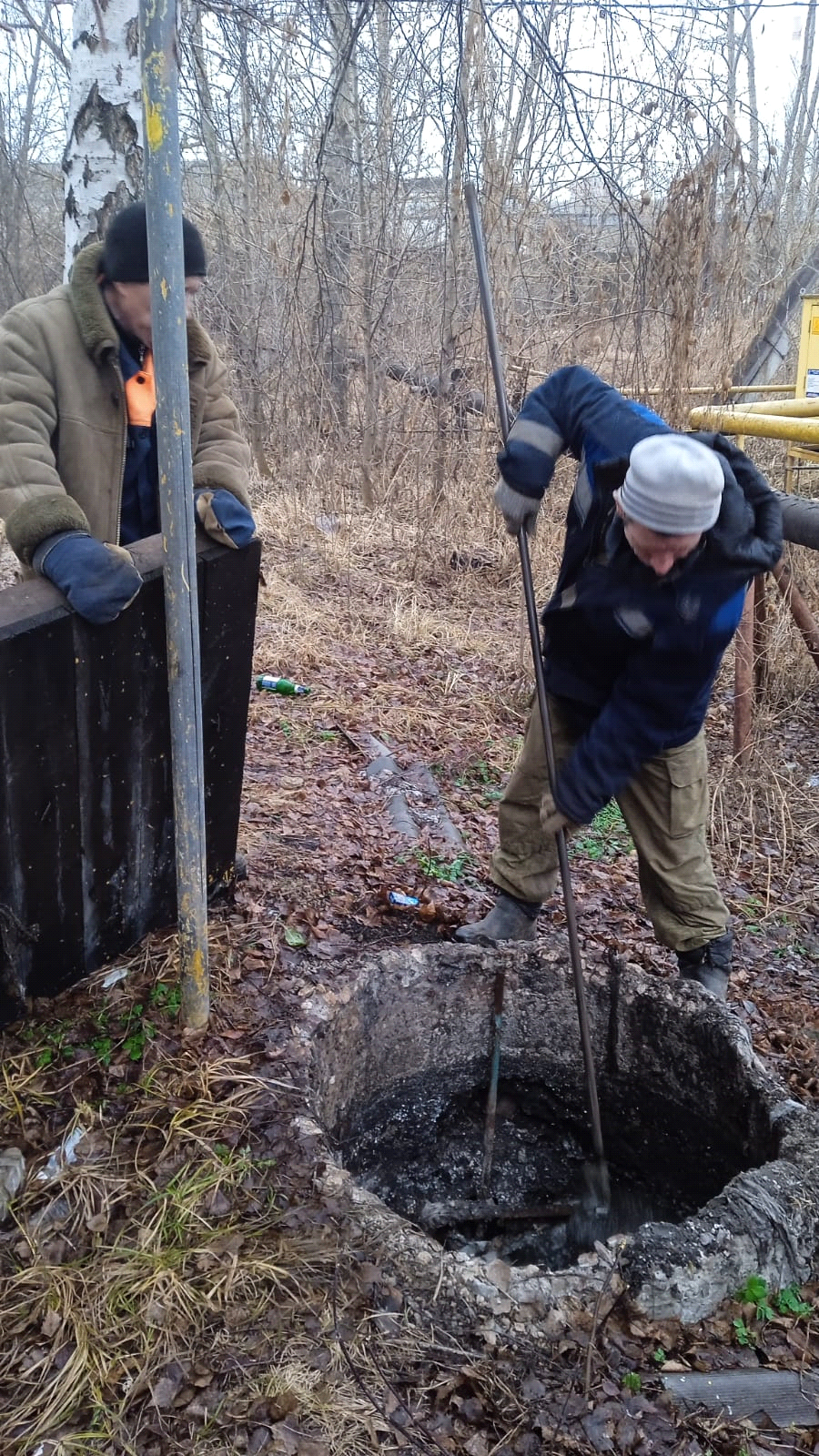 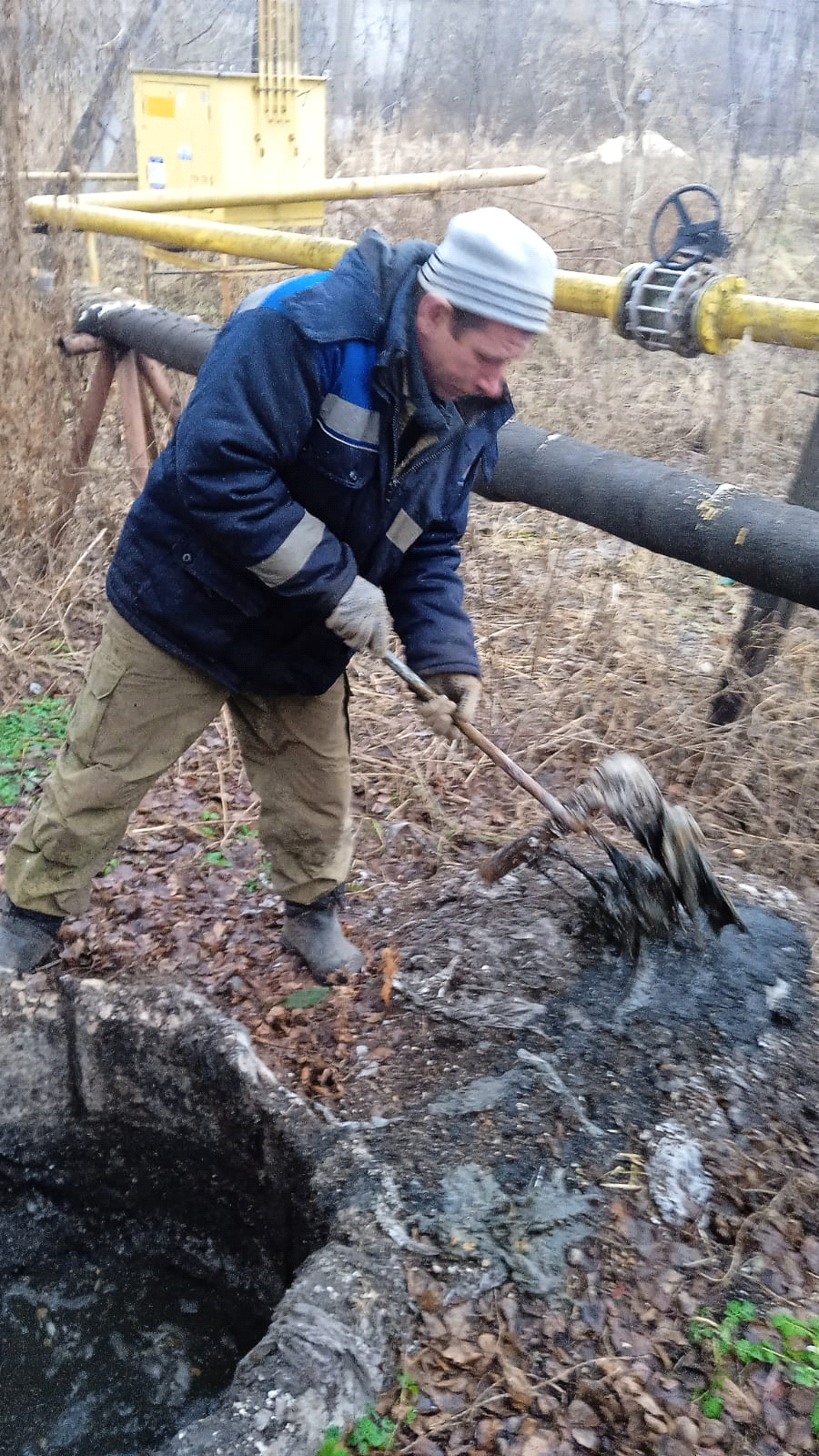 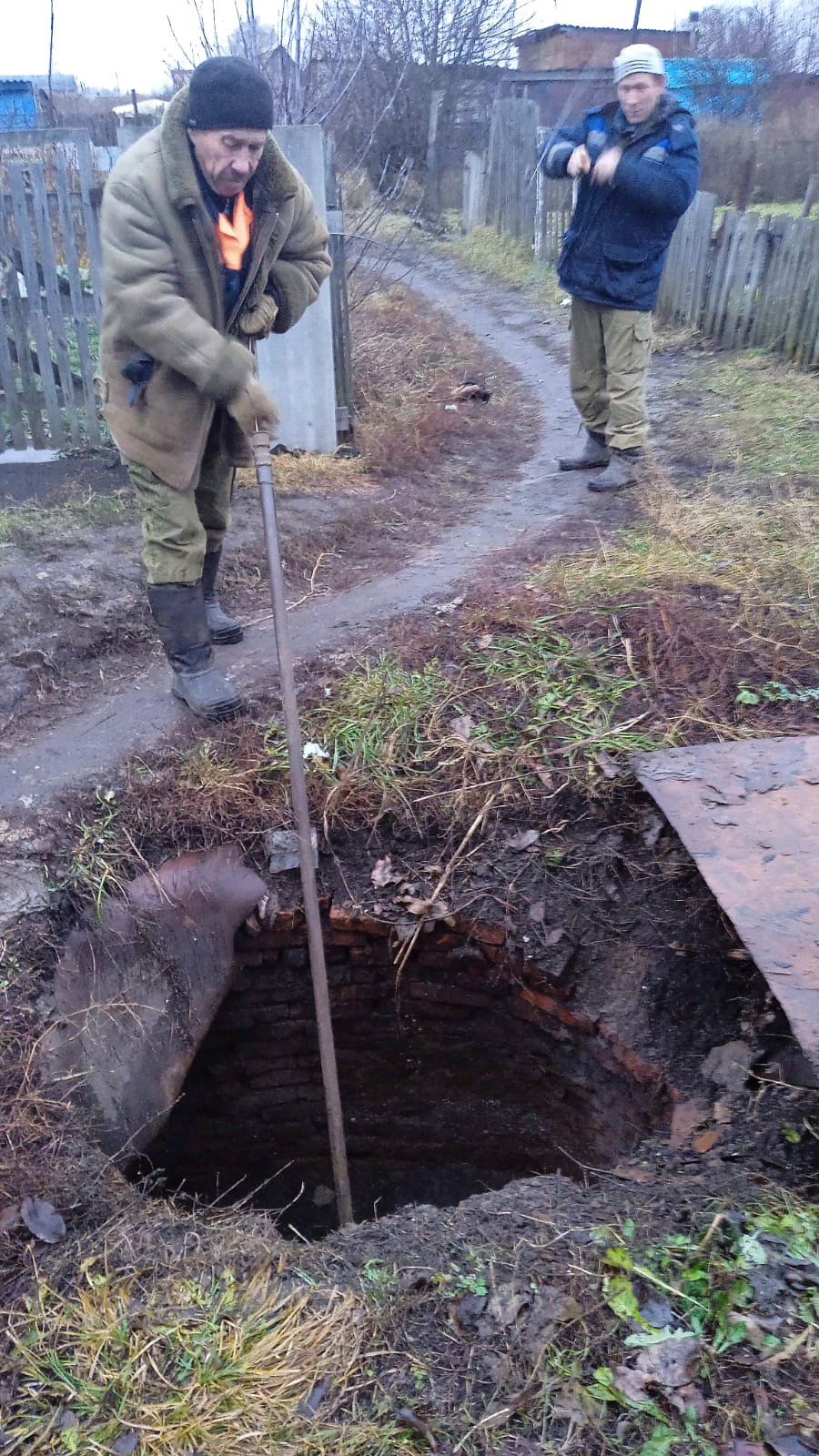 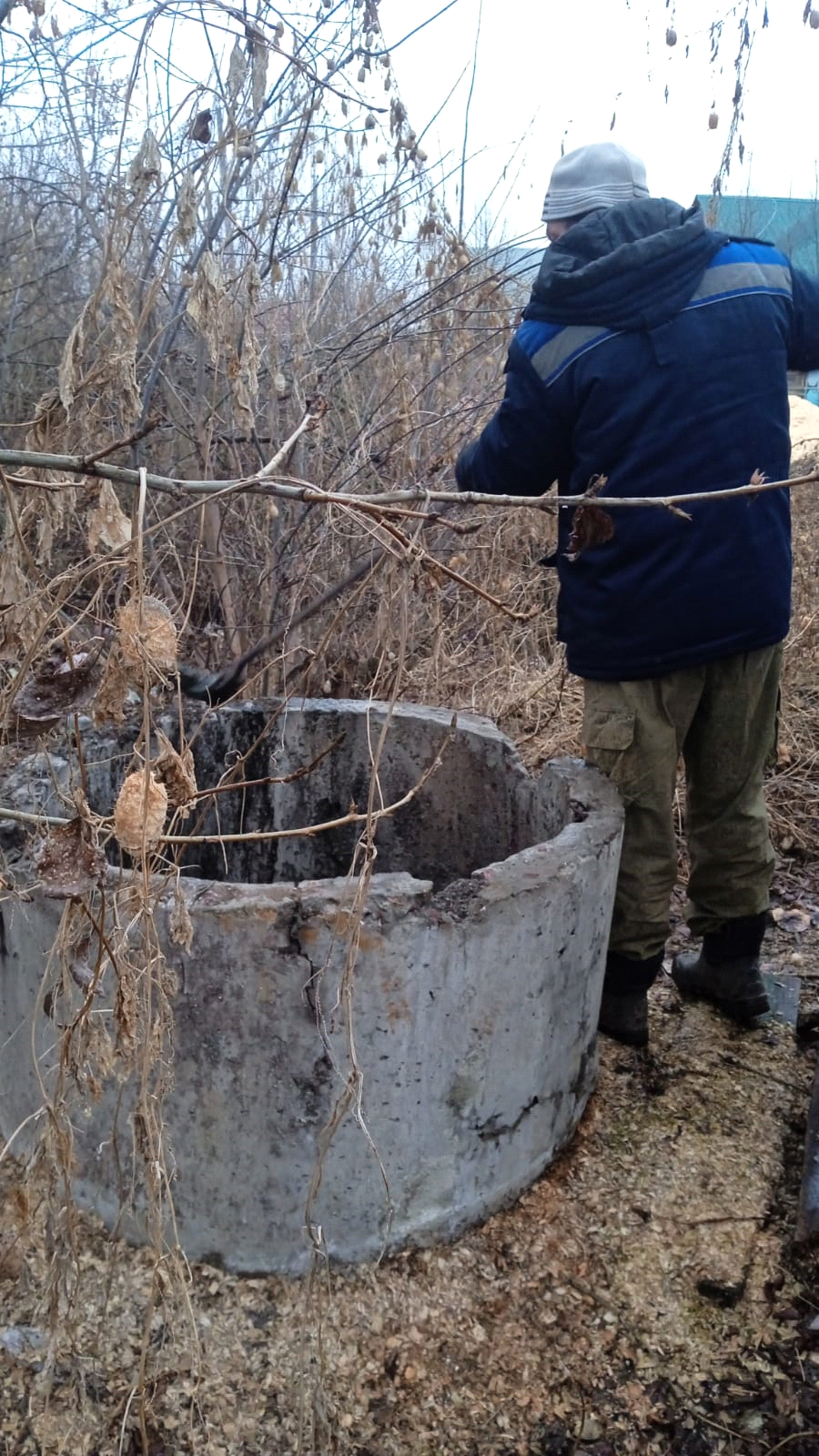 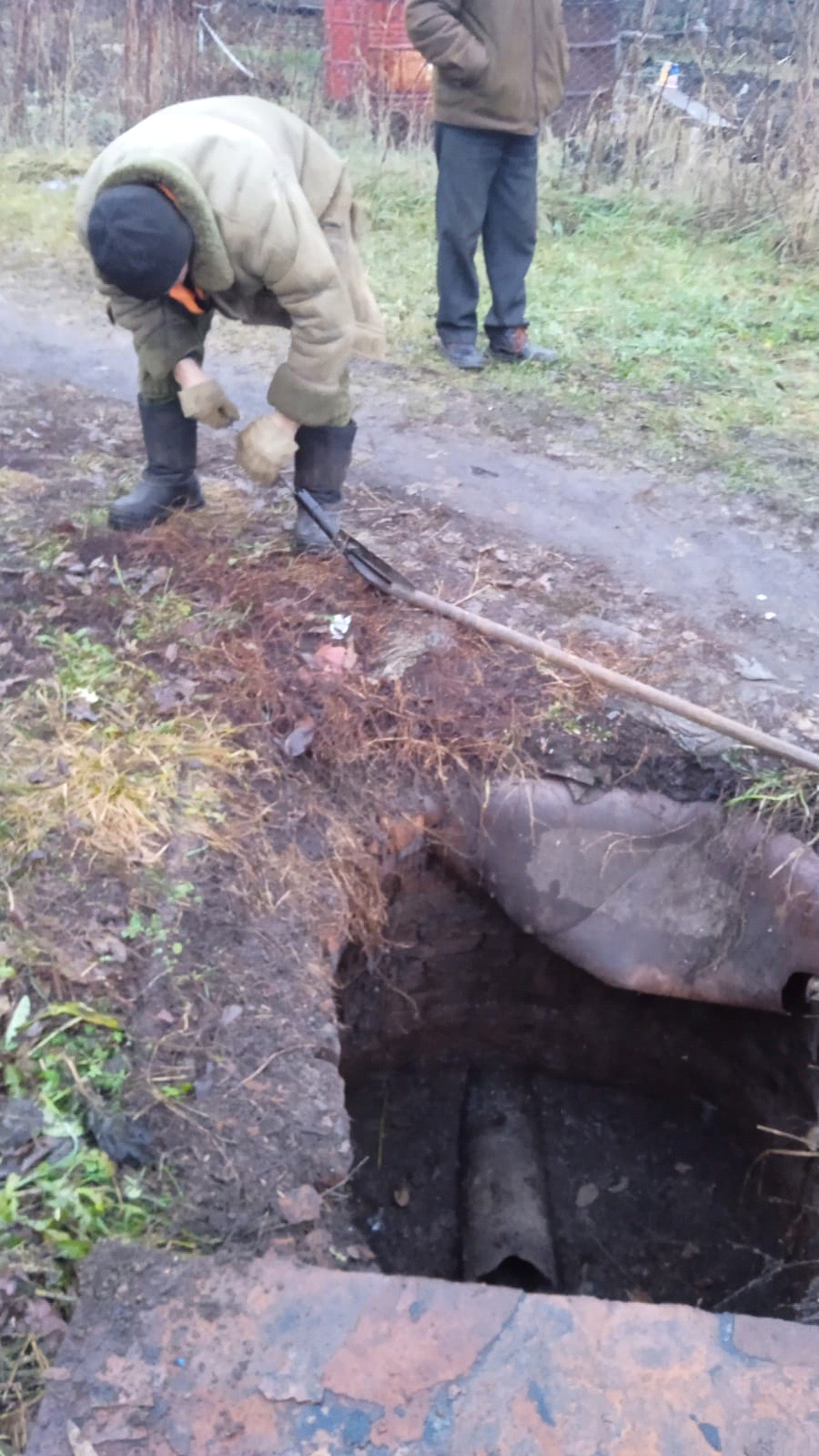 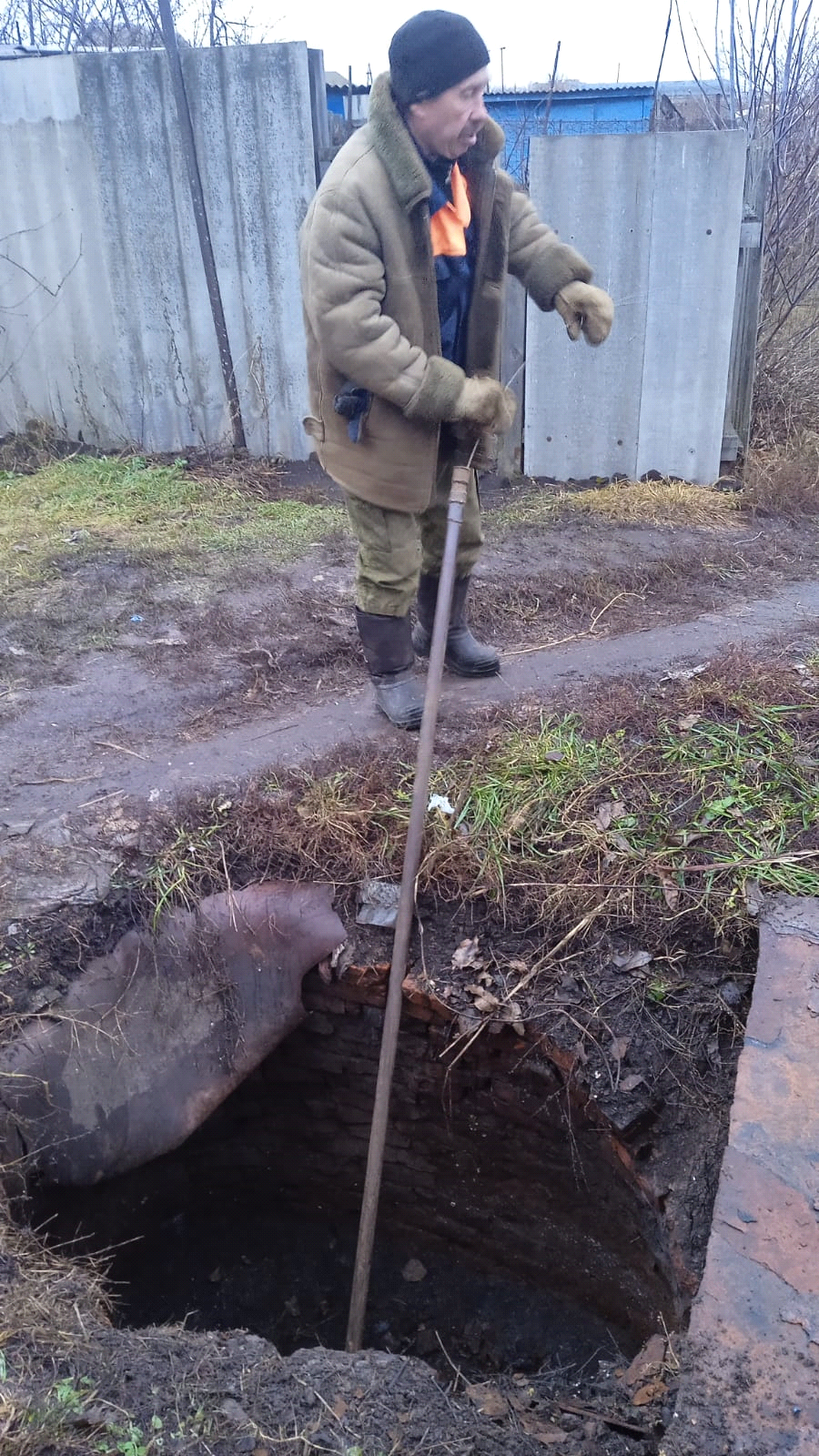 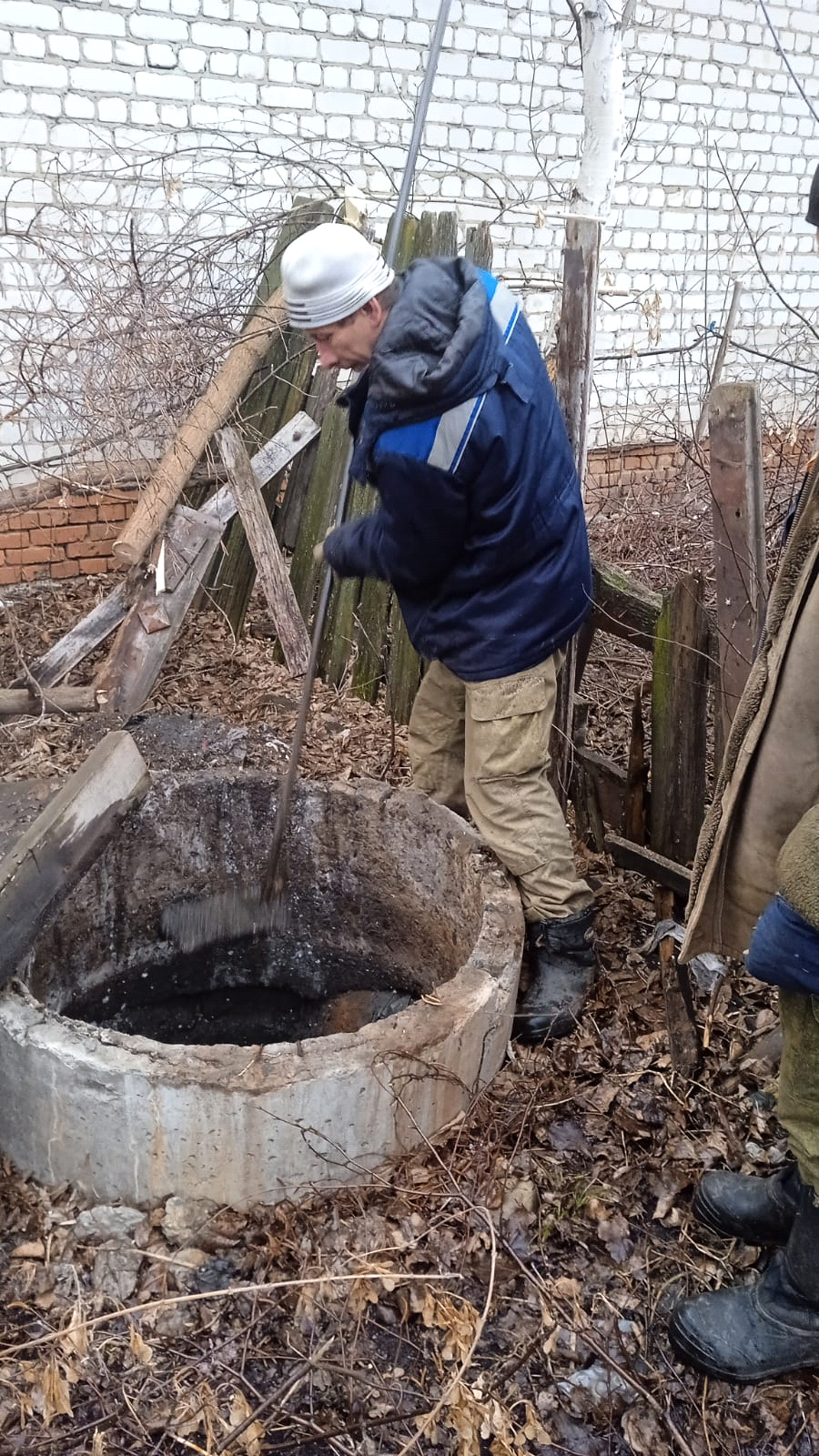 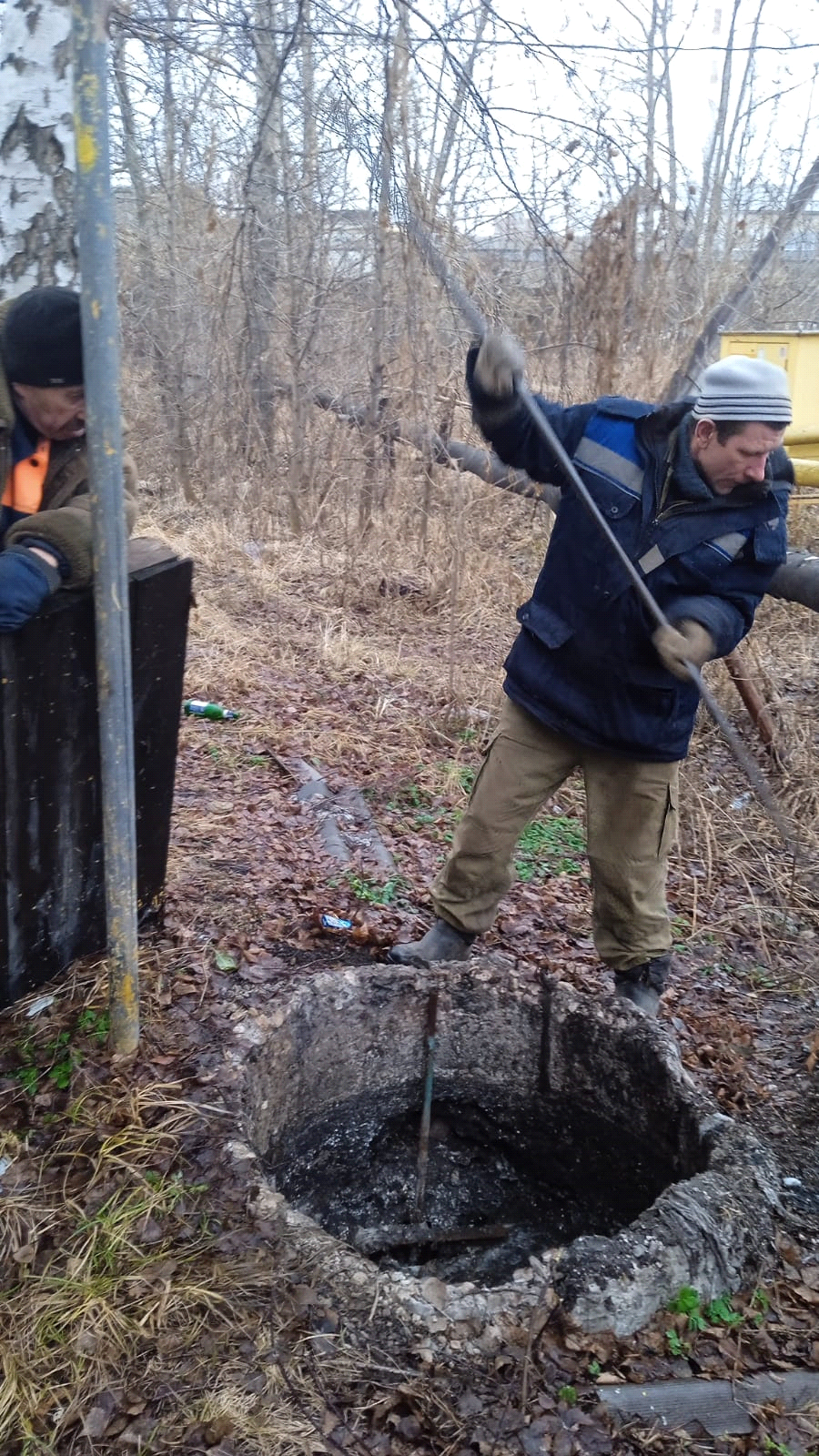 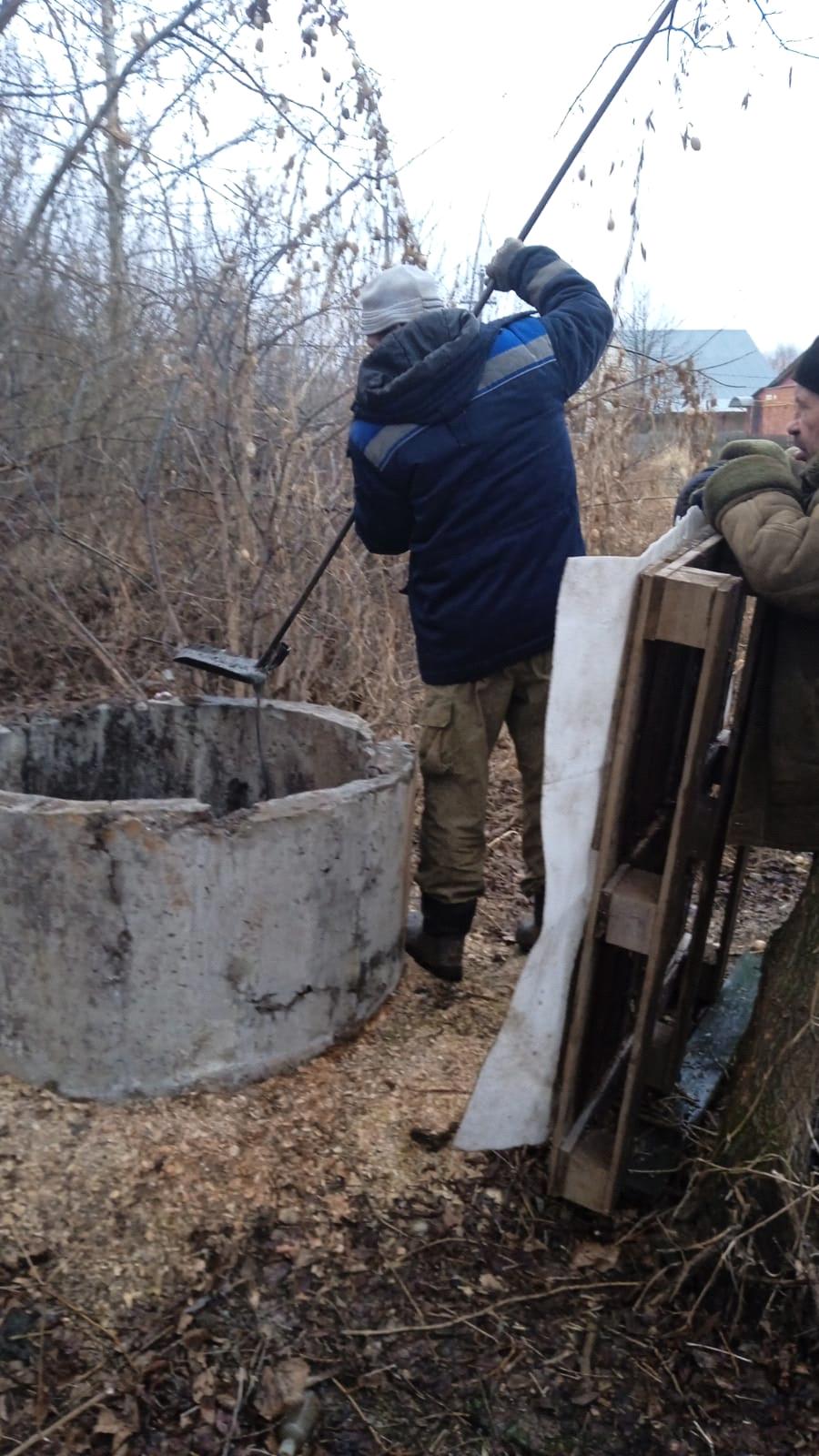 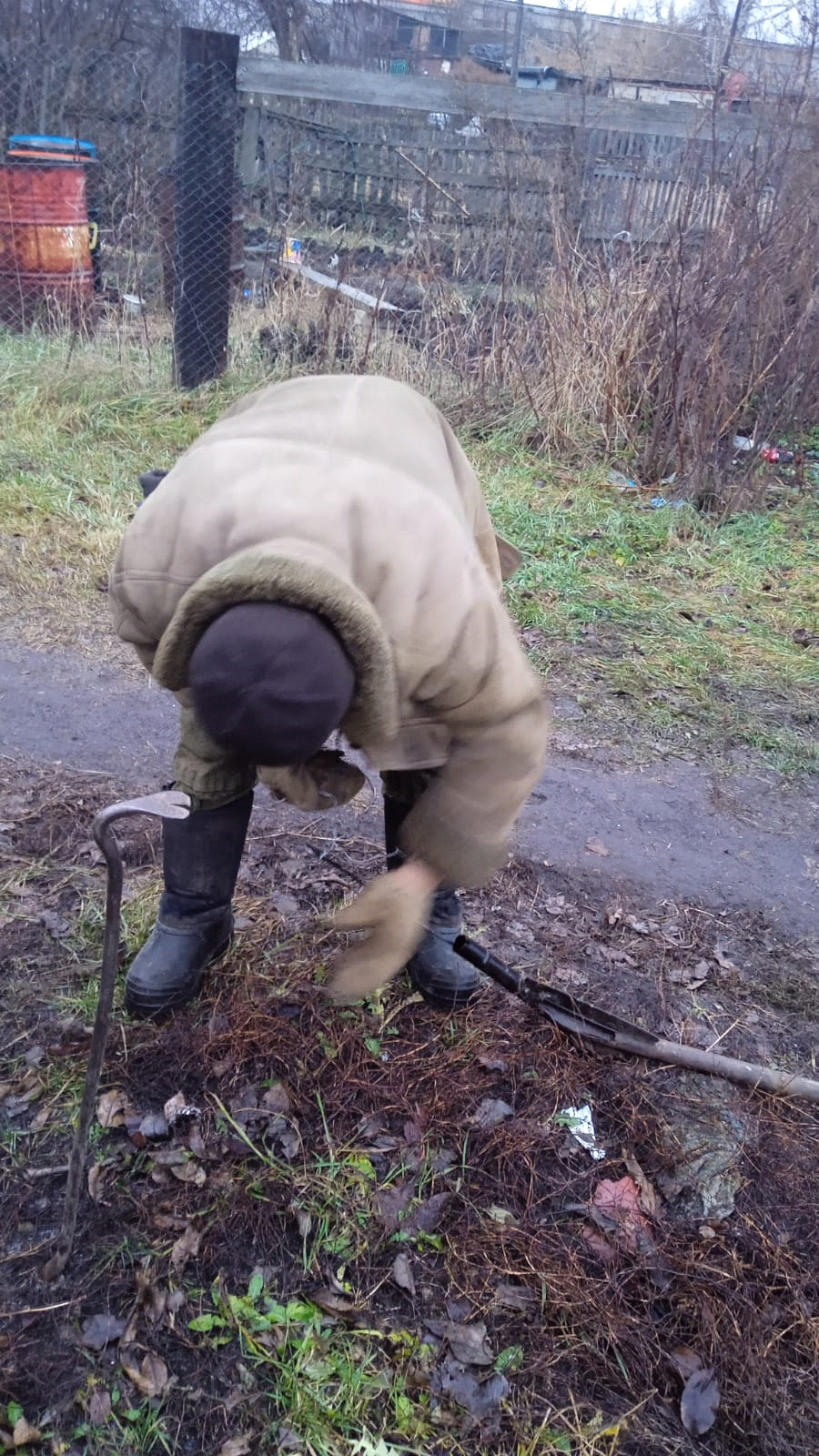 